……………, dn. …………2023 roku  FORMULARZ OFERTYDane Wykonawcy Nazwa:………………………………………………………………………………...Adres: ………………………………………………………………………………....e-mail: ………………………………….. Tel. …………………………….…………. NIP:  ………………………………………REGON:  ………………………………Osoba wyznaczona do kontaktów z Zamawiającym: ……………………………………Tel. ……………………………. e-mail: ………………………………………………… Przedmiot zamówienia:Montaż wykładzin podłogowych w budynku UAM przy ul. Fredry  10 w pomieszczeniach dawnej Katedry Paratyzologii Oferujemy wykonanie przedmiotu zamówienia za cenę :Zamówienie wykonamy w terminie :…………………………….Oświadczam, że zapoznałem się z opisem przedmiotu zamówienia i nie wnoszę do niego zastrzeżeń. Oświadczam, że zapoznałem się z projektem umowy i nie wnoszę do niego zastrzeżeń. Oświadczamy, że w cenie oferty zostały uwzględnione wszystkie koszty prawidłowego wykonania zamówienia i realizacji przyszłego świadczenia umownego. Oświadczamy, że uważamy się związani niniejszą ofertą przez czas wskazany w IWZ zapytaniu ofertowym / ogłoszenia o przetargu *Oświadczam, że spełniam warunki określone przez Zamawiającego. Oświadczam, że posiadam kompetencje i uprawnienia niezbędne do realizacji przedmiotu zamówienia.Oświadczam, że dysponuję odpowiednim potencjałem technicznym i osobami zdolnymi do wykonania niniejszego zamówienia.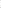 Oświadczam, że znajduję się w sytuacji ekonomicznej i finansowej zapewniającej wykonanie zamówienia.Oświadczam, że osoby realizujące zamówienie określone w przekazanym wykazie osób posiadają aktualne w trakcie trwania umowy uprawnienia do wykonywania określonej działalności lub czynności, jeżeli przepisy prawa nakładają obowiązek ich posiadania.Oświadczam, że na wezwanie Zamawiającego złożę dokument ubezpieczenia od odpowiedzialności cywilnej za szkody osobowe i rzeczowe z tytułu prowadzenia działalności gospodarczej.Oświadczam, że Wykonawca:nie należy do grupy kapitałowej*należy do grupy kapitałowej* (jeżeli należy, wymienić podmioty należące do grupy);…..eżeli należy, wymienić podmioty należące do grupy:)torysów szą, zoOświadczam, że został wypełniony obowiązek informacyjny przewidziany w art. 13 lub art. 14 RODO wobec osób fizycznych, od których dane osobowe bezpośrednio lub pośrednio pozyskaliśmy w celu ubiegania się o zamówienie w niniejszym postępowaniu.…………………………………………………(data, imię i nazwisko oraz podpis upoważnionego przedstawiciela Wykonawcy)* - niepotrzebne skreślić (pieczątka Wykonawcy) (pieczątka Wykonawcy) (pieczątka Wykonawcy)CenaWartość oferty netto (PLN):….…..…..…..…..…..…..…..…..…..…...Wartość VAT (np. 23%)….…..…..…..…..…..…..…..…..…..…...Wartość oferty brutto (PLN):….…..…..…..…..…..…..…..…..……Słownie wartość oferty brutto (PLN)Słownie: …….......................................….. /100)